Kognito Veterans on Campusfor Faculty and Staff30-minute online interactive training program:• Military cultural competency• Best practices to connect student veterans experiencing          adjustment challenges with support services• Information about support services available to student veterans here at UWMAccess program 24/7 at: http://kognitocampus.com/loginUWM enrollment key: uwm414UWM MAVRC * 414-229-7211 * mavrc@uwm.eduStudent Union WG99MAVRC Program Associate Sarah Terry tarah@uwm.edu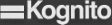 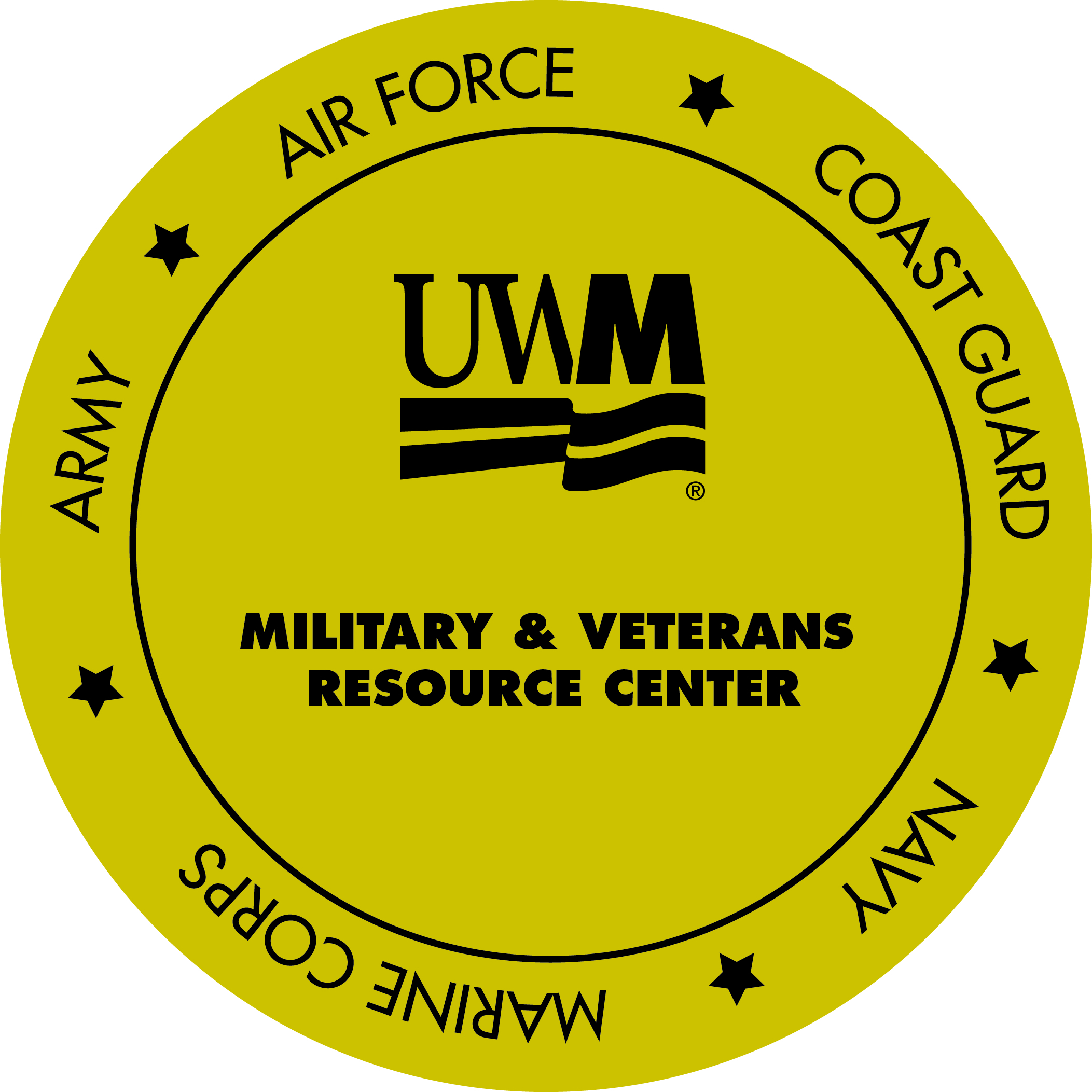 